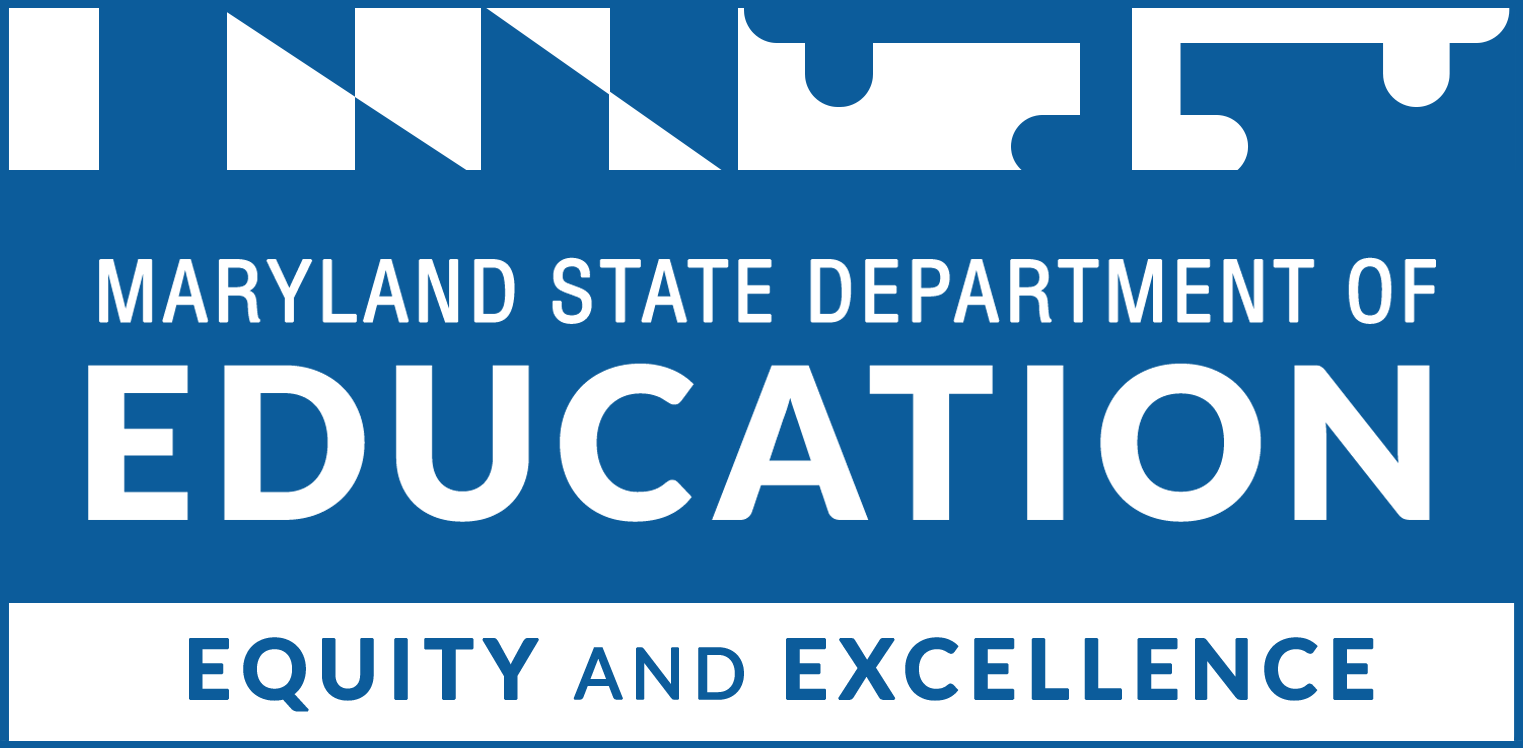 Table of ContentsCover Sheet and Score Summary Lead Agency:  Maryland State Department of EducationProgram Title: ____________________________________________________________________________________     Applicant: _______________________________________________________________________________________Name of Reviewer: _______________________________________________________________________________Agency and Title of Reviewer: ____________________________________________________________________Review Signature: ___________________________________________________     Date _____________________SCORE SUMMARYSection	Maximum Score			Reviewer’s ScoreEvidence of impact	10                                               ___________Extent of nee	10                                             ___________Goals	10                                             ___________	Program plan and outreach	30                                             ___________	Evaluation	20                                             ___________	Budget Narrative	20                                              ___________		TOTAL SCORE	 100                                              ___________	RequirementsA reminder to the Review Committee that applications must contain the following to be considered for funding:Evidence that the LEA serves a population of students at least 80% of which are minority students;Evidence that the applicant is recognized by USA Lacrosse as a member of the Urban Lacrosse Alliance;Proposed budget may not exceed 50% of the total annual cost of the lacrosse program; andProposed budget must demonstrate 100% matching funds.    Evidence of Impact (10 total points)Score: Extent of Need (10 total points)Score: Goals (10 total points)Score: Program Plan and Outreach (30 total points)Score: Evaluation (20 total points)Score: Budget (20 total points)Score: Exemplary9-10 pointsMeets Standard7-8 pointsDoes Not Meet Standard0-6 pointsThe application provides a detailed description of how proposed activities are evidence-based and will lead to the desired impact.The application identifies how proposed activities are evidence-based and will lead to the desired impact.It’s not clear how the activities will lead to the desired impact, or it is misaligned to the intent of the program.Comments:Exemplary9-10 pointsMeets Standard7-8 pointsDoes Not Meet Standard0-6 pointsThe application includes quantitative and qualitative data to demonstrate the need for this program.  The data provided is aligned to the intent of the program.The application identifies the need for this program. Not all the data provided is aligned to the intent of the program.The application lacks sufficient data to demonstrate the need for this program.  The data provided is misaligned to the intent of the program.Comments:Exemplary9-10 pointsMeets Standard7-8 pointsDoes Not Meet Standard0-6 pointsThe application provides a complete baseline of demographic data. Goals are ambitious yet attainable.The application provides baseline demographic data. Goals are realistic and attainable.The application is lacking baseline data. Goals are set but are not realistic or attainable.Comments:Exemplary21-30 pointsMeets Standard12-20 pointsDoes Not Meet Standard0-11 pointsA detailed description is provided that demonstrates how the proposed lacrosse program is structured to serve the community. The outreach plan to recruit minority athletes is robust.  A clear description is provided that demonstrates how the proposed lacrosse program is structured to serve the community. The outreach plan to recruit minority athletes is sufficient.  It is not clear how the proposed lacrosse program is structured to serve the community. The outreach plan to recruit minority athletes is underdeveloped.  Comments:Exemplary14-20 pointsMeets Standard8-13 pointsDoes Not Meet Standard0-7 pointsThere is a robust plan to evaluate the success of the lacrosse program and whether the program has met its goals.There is a clear plan to evaluate the success of the lacrosse program and whether the program has met its goals. The plan to evaluate the success of the lacrosse program is underdeveloped. It’s not clear how the program will determine whether goals have been met. Comments:Exemplary14-20 pointsMeets Standard8-13 pointsDoes Not Meet Standard0-7 pointsAll grant activities are present in the budget. Costs are reasonable and cost-effective. The budget demonstrates at least 100% in matching funds.Most grant activities are present in the budget. Costs are reasonable. There may be a few calculation errors. The budget demonstrates at least 100% in matching funds.The budget includes erroneous expenses. Grant activities are not present. Budget details are not itemized. Budget contains errors. The budget does not demonstrate at least 100% in matching funds.Comments: